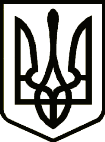 УКРАЇНАТЕТІЇВСЬКА МІСЬКА РАДАТЕТІЇВСЬКОГО РАЙОНУ КИЇВСЬКОЇ ОБЛАСТІДВАДЦЯТА СЕСІЯ СЬОМОГО СКЛИКАННЯ            РІШЕННЯ м ТетіївПро призупинення набору до 10 класу КЗ «Горошківське навчально-виховне об’єднання «Загальноосвітня школа І-ІІІ ступенів - дитячий садок» Тетіївської міської ради на 2019-2022 н. р.    Розглянувши клопотання управління освіти, з метою оптимізації мережі закладів освіти Тетіївської міської ради, відповідно до пункту 30 частини 1 статті 26 Закону України «Про місцеве самоврядування в Україні», ст. 8, 9, 10 розділу ХІІ Прикінцевих та перехідних положень Закону України «Про освіту» (Статус, організаційно-правова форма, тип закладу освіти визначаються засновником і зазначаються в установчих документах закладу освіти), Положення про порядок створення, реорганізацію та ліквідацію навчально-виховних закладів, затвердженого постановою Кабінету Міністрів України від 05.04.1994 року №228, рішення шостої сесії сьомого скликання другого пленарного засідання Тетіївської міської ради від 29.05.2018 року № 191-06-VІІ п. 4 «Про затвердження Плану модернізації та оптимізації мережі навчальних закладів Тетіївської ОТГ на 2018-2020 роки»,  міська рада,                                         ВИРІШИЛА:        Призупинити набір до 10 класу  КЗ «Горошківське навчально-виховне об’єднання «Загальноосвітня школа І-ІІІ ступенів - дитячий садок»  Тетіївської міської ради на 2019-2022 н. р.                 Міський голова                                                Р.В.Майструк29.07.2019 р.№  634 -20-VIІ         Начальник юридичного відділу                                                 Н.М.Складена